NECAFS Annual Conference and Meeting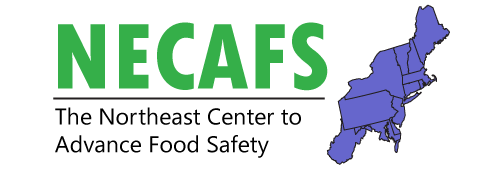 Philadelphia Marriott Downtown 1201 Market Street(guest entrance at 1200 Filbert Street)Philadelphia, PA 19107______________________________________________________________________________Monday, February 10, 2020NECAFS Annual Conference and MeetingPhiladelphia Marriott Downtown1201 Market Street(guest entrance at 1200 Filbert Street)Philadelphia, PA 19107______________________________________________________________________________Tuesday, February 11, 2020NECAFS Annual Conference and MeetingPhiladelphia Marriott Downtown1201 Market Street(guest entrance at 1200 Filbert Street)Philadelphia, PA 19107______________________________________________________________________________Wednesday, February 12, 2019TimeRoomSession5:00 – 7:00 pmIndependence BallroomWelcome Reception & RegistrationRegistration pick-up will be availableVisit with regional colleagues Light refreshments will be servedCash bar available 7:00 pmDinner on your ownTimeRoomSessionSession7:30 - 8:00 amLiberty Ballroom FoyerRegistrationRegistration8:00 – 8:30 amLiberty Ballroom A & BBreakfast and Welcome RemarksElizabeth Newbold, NECAFSLuke LaBorde, Penn State Nicole Martz, PA Department of AgricultureJeff Warner, Director for the Bureau of Food Safety, PA Department of AgricultureBreakfast and Welcome RemarksElizabeth Newbold, NECAFSLuke LaBorde, Penn State Nicole Martz, PA Department of AgricultureJeff Warner, Director for the Bureau of Food Safety, PA Department of Agriculture8:30 – 10:30 amWelcome and Plenary SessionSummary of next steps articulated at past Annual Meetings, NECAFS 2019 project outputs and collaboration exercisesChris Callahan and Elizabeth Newbold, NECAFSWelcome and Plenary SessionSummary of next steps articulated at past Annual Meetings, NECAFS 2019 project outputs and collaboration exercisesChris Callahan and Elizabeth Newbold, NECAFS10:30 amBreak ServiceBreak Service11:00 – 12:00 pmProject Updates from the RegionSummary of projects across the regionPlease see the “Summary of Actively Funded Projects” report provided in the Conference Program Project specific presentations Amanda Kinchla, UMass, “Risk assessment on DIY washing machines for post harvest leafy green drying”Robert Hadad, Cornell, “Educating Produce Growers & Workers in the Farm Food Safety Aspects of Efficient Reasonable Cleaning of Wash-Line Equipment”Kevin Cody, Tufts, “Preparing Diverse Beginning Farmers for Growth: New Entry Expands FSMA Training and On-Farm Technical Assistance Through Tiered FSMA Support Mechanisms that Don't Leave New/Beginning Farmers Behind”Robson Machado, University of Maine, “Info toons and video as delivery tools for food safety training”Project Updates from the RegionSummary of projects across the regionPlease see the “Summary of Actively Funded Projects” report provided in the Conference Program Project specific presentations Amanda Kinchla, UMass, “Risk assessment on DIY washing machines for post harvest leafy green drying”Robert Hadad, Cornell, “Educating Produce Growers & Workers in the Farm Food Safety Aspects of Efficient Reasonable Cleaning of Wash-Line Equipment”Kevin Cody, Tufts, “Preparing Diverse Beginning Farmers for Growth: New Entry Expands FSMA Training and On-Farm Technical Assistance Through Tiered FSMA Support Mechanisms that Don't Leave New/Beginning Farmers Behind”Robson Machado, University of Maine, “Info toons and video as delivery tools for food safety training”12:00 – 1:00 pmLiberty Ballroom C LunchLunch1:00 – 4:30 pmConcurrent Workgroup MeetingsConcurrent Workgroup Meetings1:00 – 4:30 pmProduce Safety Workgroup Meeting Room: Independence BallroomPreventive Controls for Human Food Workgroup MeetingRoom: Headhouse Tower Lounge (9th floor, room key needed for elevator)5:00 – 6:30 pmLiberty Ballroom FoyerPoster SessionVisit with regional colleagues and enjoy the poster presentationLight refreshments will be servedCash bar availablePoster SessionVisit with regional colleagues and enjoy the poster presentationLight refreshments will be servedCash bar available6:30 pmDinner on your ownDinner on your ownTimeRoomSessionSession8:00 – 9:30 amLiberty Ballroom A & BBreakfast and Federal UpdatesStephen Hughes, FDA Produce Safety NetworkWendy Johnecheck and Erin Nagel, FDA Office of Regulatory AffairsNECAFS on behalf of Deirdra Chester, USDA FSOPEllen Johnson, North Central Regional CenterKeith Schneider, Southern Regional CenterStephanie Brown, Western Regional CenterJosiah Griffin, Indigenous Food and Agriculture InitiativeChelsea Matzen, Local Food Safety CollaborativeJim Melvin, NASDA Breakfast and Federal UpdatesStephen Hughes, FDA Produce Safety NetworkWendy Johnecheck and Erin Nagel, FDA Office of Regulatory AffairsNECAFS on behalf of Deirdra Chester, USDA FSOPEllen Johnson, North Central Regional CenterKeith Schneider, Southern Regional CenterStephanie Brown, Western Regional CenterJosiah Griffin, Indigenous Food and Agriculture InitiativeChelsea Matzen, Local Food Safety CollaborativeJim Melvin, NASDA 9:30 – 12:30 pmConcurrent Workgroup MeetingsConcurrent Workgroup Meetings9:30 – 12:30 pmBuyer Workgroup MeetingRoom: Headhouse Tower Lounge (9th floor, room key needed for elevator)Produce Safety Needs Assessment Workgroup MeetingRoom: Independence Ballroom12:30 – 1:30 pmLiberty Ballroom CLunchLunch1:30 – 3:00 pmLiberty Ballroom A & BWorkgroup Meeting Outputs and Next StepsSummary of Workgroup MeetingsWorkgroup Meeting Outputs and Next StepsSummary of Workgroup Meetings3:00 pmAdjournSafe travels homeAdjournSafe travels home